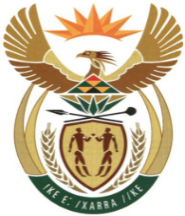 MINISTRYMINERAL RESOURCES AND ENERGYREPUBLIC OF SOUTH AFRICAPrivate Bag X 59, Arcadia, 0007, Trevenna Campus, Building 2C, C/o Meintjes & Francis Baard Street, Tel: +27 12 406 7612, Fax: +27 12 323 5849Private Bag X9111 Cape Town 8000, 7th Floor, 120 Plein Street Cape Town, Tel: +27 21 469 6425, Fax: +27 21 465 5980	Memorandum from the Parliamentary OfficeNational Assembly : 1388Please find attached a response to Parliamentary Question for written reply asked by Ms B Mathulelwa (EFF) to the Minister of Mineral Resources and Energy: Ms H MhlongoActing DDG: Corporate Services………………/………………/2022Recommended/ Not RecommendedMs P Gamede Acting Director General: Department of Mineral Resources and Energy………………/………………/2022Approved / Not Approved Mr. S.G MantasheMinister of Mineral Resources and Energy ………………/………………/20221388. Ms B Mathulelwa (EFF) to ask the Minister of Mineral Resources and Energy: Why was action not taken against a certain person (name and details furnished) after it came to light that the specified person allegedly solicited a bribe from another certain person (name and details also furnished)? 							NW1680EReplyAllegations of soliciting a bribe against the former Director-General of the Department of Mineral Resources and Energy came to light during legal proceedings instituted by DNG Power Holdings (Pty) Ltd in which the Director-General was cited as 3rd Respondent in his official capacity. The allegations related, amongst others, to corruption during the tender process for the procurement of an emergency   supply of 200 megawatts of general capacity under the Risk Mitigation Independent Power Procurement Programme. Subsequently, the Gauteng Division of the South African High Court dismissed the application with cost and held that corruption in relation to the impugned tender process could not be established. This judgement is currently on appeal to the Supreme Court of Appeal. Having regard to the Court’s ruling and considering that this matter is being investigated by appropriate authorities, a departmental investigation into the allegations would be inappropriate and unjustified. Moreover, there is currently no employment relationship, as the term of the employment contract with the former Director-General has since expired.  